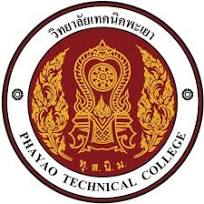 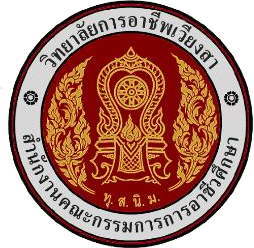 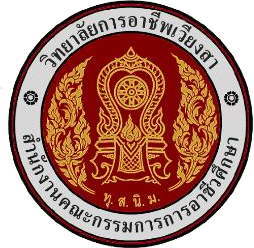 แผนกวิชาสามัญสัมพันธ์แผนกวิชางานยานยนต์แผนกวิชาช่างกลโรงงานแผนกวิชางานเชื่อมโลหะแผนกวิชางานไฟฟ้ากำลังแผนกวิชาอิเล็กทรอนิกส์แผนกวิชาการก่อสร้างแผนกวิชาอาหารและโภชนาการแผนกวิชาคอมพิวเตอร์ธุรกิจ/เทคโนโลยีสารสนเทศแผนกวิชาการบัญชีแผนกวิชาการเลขานุการแผนกวิชาการตลาดแผนกวิชาเทคนิคพื้นฐาน